RetribucionesLas retribuciones derivadas de aplicar el modelo de carrera profesional docente según el Acuerdo sobre medidas sociolaborales y de mejoras educativas de 27 de febrero de 2023 se integran en el complemento de carrera profesional establecido en el artículo 24.a) del TRLEBEP y en la disposición transitoria primera de la Ley 1/2022.La cuantía, en cómputo anual, del complemento de carrera profesional consolidable correspondiente a cada tramo, según el Acuerdo de 27 de febrero de 2023, es la siguiente:Primer tramo: 600 € Segundo tramo: 960 € Tercer tramo: 1.440 €La cuantía, en cómputo anual, del complemento de carrera profesional no consolidable y excluyente entre sí, por funciones de coordinación, según el Acuerdo de 27 de febrero de 2023, es la siguiente:De centros de menos de 16 unidades: 480 € De centros de 16 o más unidades: 720 €La cuantía, en cómputo mensual, del complemento no consolidable de carrera profesional de función directiva por tipología de centro, según el Acuerdo de 27 de febrero de 2023, es la siguiente:a) Para centros de educación infantil y primaria, CEE y asimilados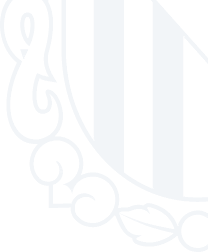 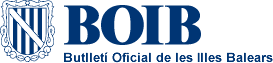 Para centros de educación permanente de personas adultasPor centros de profesoradoCargoTipoImporte mensualdirectorB178,17 €directorC131,17 €directorD98,01 €directorE59,99 €directorF29,02 €jefe de estudiosB128,92 €jefe de estudiosC120,23 €jefe de estudiosD90,18 €secretarioB128,92 €secretarioC120,23 €secretarioD90,18 €secretarioE66,81 €director CEEB178,17 €secretario CEEB128,92 €jefe de estudios CEEB128,92 €CargoTipoImporte mensualdirectorA233,09 €directorB203,59 €directorC182,83 €directorD163,73 €jefe de estudiosA189,73 €jefe de estudiosB186,87 €jefe de estudiosC138,52 €jefe de estudiosD117,62 €jefe de estudiosE95,01 €jefe de estudios adjunto85,42 €secretarioA189,89 €secretarioB186,87 €secretarioC138,52 €secretarioD117,62 €CargoTipoImporte mensualdirectorB203,59 €directorC182,83 €directorD163,73 €jefe de estudiosB186,87 €jefe de estudiosC138,52 €jefe de estudiosD117,62 €secretarioB186,87 €secretarioC138,52 €secretarioD117,62 €CargoTipoImporte mensualdirectorIII203,59 €directorII178,17 €directorI163,73 €secretarioIII95,01 €secretarioII91,97 €